07-057 ЧТЗ П4.04.01 фронтальный гусеничный гидравлический погрузчик емкостью ковша 2.25 м3 на базе трактора Т10М тягового класса 10, грузоподъемность 4.5 тн, высота погрузки 3.1 м, 3-зубый рыхлитель заглублением до 0.5 м, рабочий вес 22.5 тн, Д180.111-1 180 лс, 10 км/час, ООО «ЧТЗ-Уралтрак» г. Челябинск, 2004-12 г. в.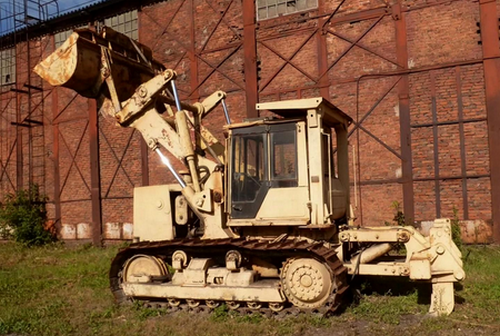 Похоже этот погрузчик стал последним гусеничным в модельном ряду ЧТЗ.Изготовитель: Челябинский тракторный завод - Уралтрак, ООО (Россия, Челябинская область) Из статьи В. Ковригина «Гусеничные фронтальные одноковшовые погрузчики», Основные средства №9 за 2008 г.Гусеничные тракторные фронтальные одноковшовые погрузчики входят в перечень основных землеройных и погрузочных машин наряду с гидравлическими экскаваторами с «прямой» и «обратной лопатой», гусеничными тракторами, бульдозерно-рыхлительными агрегатами, колесными фронтальными погрузчиками, автогрейдерами, внедорожными самосвалами и другими машинами. До середины 1970-х годов они входили в десятку наиболее популярных видов этой техники.  В последние годы в связи с существенным развитием гидравлических экскаваторов и колесных погрузчиков, расширением их номенклатуры и значительным повышением технического уровня роль гусеничных погрузчиков снизилась. Упал спрос на гусеничные погрузчики общестроительного применения, за ними осталась небольшая ниша рынка, связанная с выполнением работ в трудных условиях на объектах с рабочими площадями, содержащими высокоабразивные грунты и породы (острые твердые осколки типа гранитного щебня, сланцевые породы, переувлажненные грунты, различный строительный мусор – разрушенный бетон, обрезки металлической арматуры и т. п.). Гусеничные погрузчики по-прежнему применяются в металлургическом производстве при работе с горячими шлаками, а также на объектах химической промышленности, в том числе при эксплуатации очистных и экологозащитных систем. В настоящее время к числу наиболее известных зарубежных производителей гусеничных погрузчиков относятся фирмы Caterpillar, Liebherr (Германия, Австрия), Dressta (Польша).В отечественном машиностроении единственную модель гусеничного погрузчика в номенклатуре продукции сохранило ООО «Челябинский тракторный завод–Уралтрак»: это погрузчик модели П4.04, созданный на базе погрузочной модификации базового гусеничного трактора тягового класса 10 и скомпонованный по схеме с передним расположением двигателя..Погрузчики П4.02.01, П4.04.01 гусеничные, одноковшовые, фронтальные, грузоподъемностью 4,5 т со сменными рабочими органами, использование которых обеспечивает эффективное применение агрегатов в промышленности, дорожном, мелиоративном, гидротехническом, транспортном и энергетическом строительстве, лесной, горнодобывающей и других отраслях, служат для погрузки различных сыпучих и мелкокусковых материалов в транспортные средства и бункеры.Технические характеристики гусеничного погрузчика П4.04.01Трактор Т10М - собирательное обозначение семейства промышленных гусеничных тракторов тягового класса 10 общего и специального назначения. В настоящие время выпускается около 80 модификаций и комплектаций тракторов, предназначенных для эксплуатации во всех климатических зонах и выполнению различных работ по бульдозированию и рыхлению грунтов, подъему, перемещению и укладке труб, а также выполнению технологических операций в агрегате с навесным и прицепным орудиями. Производство тракторов семейства Т10М начато с июля 2003 года. Тракторы нового семейства - это результат работы Челябинского тракторного завода по повышению качества, технического уровня, надежности и унификации своих предшественников - тракторов Т-170М1 и Т-10.02. Объем накопленных технических решений, реализованных в производстве, позволил перейти на выпуск более совершенного трактора Т10М. Базовой моделью этого семейства является трактор Т10М.0000. Базовый тракторБазовый трактор— для П4.04.01Т10М.0001-9 (с гидромеханической трансмиссией и пусковым двигателем П-23У)— для П4.05.01Т10М.0000-9 (с гидромеханической трансмиссией и электростартерной системой пуска дизеля)Номинальная грузоподъемность, т4.5Емкость основного ковша, м³2.25Опрокидывающая нагрузка, кг14000Вырывное усилие, кг16000Время подъема ковша, с7Макс. скорость с порожним ковшом, км/чне менее 10Максимальное тяговое усилие, кгне менее 14500Высота разгрузки, ммне менее 3100Угол запрокидывания ковша в нижнем положении, град43°Эксплуатационная мощность двигателя, кВт(л.с) при 1250 об/мин132(180)Система пуска двигателяпусковой двигательМожет быть применена система прямого электростартерного пуска, марки погрузчика для заказа соответственно П4.05.01Может быть применена система прямого электростартерного пуска, марки погрузчика для заказа соответственно П4.05.01Удельное давление на грунт, МПа0,075РыхлительРыхлительчисло зубьев3рабочая ширина по зубьям, мм1860максимальное заглубление,мм500Дополнительные рабочие органыДополнительные рабочие органыковш увеличенной емкости, м³2.8ковш уменьшенной емкости, м³1.72-челюстной ковш, челюстной захват, тяговая лебедка.2-челюстной ковш, челюстной захват, тяговая лебедка.Габаритные размерыГабаритные размерыДлина:
— при погрузке на платформу
— в транспортном положении
7600
7330Ширина2950Высота с защитным каркасом кабины3250ГидросистемаГидросистемаРаздельно-агрегатная, с с насосом шестеренного типа. Привод насоса - от шестерен распределения двигателя.Раздельно-агрегатная, с с насосом шестеренного типа. Привод насоса - от шестерен распределения двигателя.Макс. давление в системе, МПа16Гидроцилиндры подъема стрелы:
— количество
— диаметр цилиндра, мм
— ход штока, мм
2
160
900Гидроцилиндры наклона ковша:
— количество
— диаметр цилиндра, мм
— ход штока, мм
2
140
560Гидроцилиндры рыхлителя:
— количество
— диаметр цилиндра, мм
— ход штока, мм
2
160
450Масса, кг22500